               17-08-30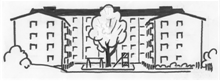 Informationsbrev BRF Korallen nr 6-17Ny lag om elsäkerhet
Den 1 juli trädde en ny elsäkerhetslag i kraft. Det innebär att Sverige har fått ett helt nytt system för vilka krav som gäller för den som utför elinstallationer. I den nya lagen finns krav på hur elinstallationsarbete ska utföras, vilken kompetens företaget som utför installationen måste ha, hur man ska säkerställa kompetensen hos de som utför arbetet samt krav på egenkontrollprogram för verksamheten. Det är elinstallationsföretagen som ansvarar för att dessa krav är uppfyllda. Vi kommer att lägga upp en blankett om detta på BRF Korallens hemsida som alla skall fylla i och lämna inför en renovering. Ledigt extraförråd i f d städskrubb
Det finns ett ledigt extraförråd i den f d städskrubben i port 2. Skrubben är på 3 kvm och har inte full takhöjd. Lämpar sig exempelvis som förråd för barnens säsongs-prylar (pulkan, sportutrustning, leksaker m m). Vi har en kö till extraförråd men de som står i kön är intresserade av ett större förråd. Skicka ett mail till styrelsen@korallen1.se om ni är intresserade. Om flera är intresserade så tilldelas förrådet till den som inkom med intresseanmälan först.Tvättstugan
Det är inte tillåtet att använda tvättmaskinerna, torktumlarna och torkskåpen i tvättstugan efter klockan 22.00. Ljuden transporteras i väggarna och stör grannar. Om detta ej efterlevs blir vi nödgade att installera en timer som stryper strömmen efter 22.00. Detta kostar ca 25 000 kr att installera och det är pengar som vi kan använda till bättre saker. Höststädning
Notera redan nu lördag den 14 oktober kl 10.00 för höststädning av gården (vid regn flyttar vi städningen till söndag samma tid). 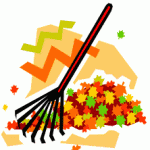 /Styrelsen

Glöm Inte! BRF Korallen finns på Facebook. Bli medlem!